10.06.2020 УП 01. Тема: «Составление справок»Справка – это документ, содержащий подтверждение событий, фактов. В делопроизводстве предприятия чаше всего составляются справки, подтверждающие работу и оплату труда работников. Руководство предприятия обязано выдавать по просьбе сотрудника справку о работе в данной организации.Для удобства оформления можно подготовить справки формализованного вида на бланке формата А5, имеющие адресные данные предприятия и трафаретный текст.Справки начинаются с указания в именительном падеже фамилии, имени и отчества (полностью) лица, о котором даются сведения, его должности.В правом верхнем углу указывается место представления справки.На справке должна обязательно стоять дата ее подписания. В тех случаях, когда ведется учет выдачи справок, ставят порядковый номер справки рядом с датой.Одним из вариантов справки является справка, составленная по запросу руководства и содержащая информацию по производственной тематике, например, справка о динамике роста себестоимости продукции за квартал.Справки, составленные по запросу внешних организаций, должны быть подписаны руководителем предприятия.Справки по производственной тематике составляют в двух экземплярах, один из которых направляется адресату, второй – подшивается в дело.Реквизиты справки следующие:место представления справки (допустимо указывать в тексте справки),название и координаты организации, выдавшей справку,штамп организации, выдавшей справку,наименование вида документа,дата,текст справки,подпись должностного лица,печать организации.
 Справка относится к информационно-справочным документам, так же как, например, докладная и объяснительная записки или служебное письмо. Назначение справки - описать, подтвердить какие-то факты, сведения, события "из жизни" организации либо ее сотрудника. Она может быть информационной, аналитической или отчетной, а в зависимости от адресата:- внутренней или- внешней.В первом случае справка оформляется подобно докладной записке, но, в отличие от нее, не побуждает к каким-либо действиям, а просто "предоставляет" информацию для размышления руководству организации или на рассмотрение коллегиального органа.Во втором случае она оформляется на общем бланке организации (фирменном бланке), на котором должны быть справочные сведения о ней (ИНН, адрес, телефон и т. п.). Именно поэтому многие путают ее с письмом (сравните примеры 6 и 7). Отличие справки заключается прежде всего в том, что при ее оформлении указывают вид документа "СПРАВКА", кроме того, на ней может отсутствовать адресат (в письме же не указывают вид документа, а его адресата прописывают если не конкретно, например Генеральному директору ЗАО "Каравелла" И. И. Иванову, то хотя бы в общем, например Директорам филиалов ЗАО "Каравелла"). Далее в оформлении справки и письма действительно много общего:- структура текста и стиль изложения;- подпись руководителя организации (или лица, его замещающего), а при предоставлении сведений финансового характера - главного бухгалтера;- обязательная регистрация.Справка - это документ, содержащий описание и (или) подтверждение тех или иных фактов, событий служебного или биографического характера. Справка является документом информационного характера, она содержит констатацию каких-либо фактов, событий без мнения автора о существе излагаемых вопросов.В делопроизводстве различаются служебные справки, отражающие вопросы основной деятельности организации (о штатной численности, о выполнении планов, заданий, о задолженности по заработной плате и т.п.), и справки, выдаваемые частным лицам для представления в другие учреждения, так называемые личные справки (о заработной плате, о трудовом стаже, о месте жительства, о месте работы (учебы) и т.п.).В государственных архивах и архивах организаций составляются также архивные справки. Архивная справка - это официальный документ архива, имеющий юридическую силу и содержащий архивную информацию о предмете запроса, с указанием поисковых данных документов. Архивные справки выделяются в отдельную категорию документов, имеют свои особенности составления и оформления.Служебные справки делятся на внешние, составляемые обычно по указанию вышестоящего органа (должностного лица) или запросу сторонней организации, и внутренние.Внешние справки оформляются на общем бланке организации.Кроме реквизитов бланка при составлении и оформлении внешней справки используются следующие реквизиты:- адресат;- заголовок к тексту;- текст;- отметка о наличии приложения (если оно имеется);- отметка об исполнителе (при необходимости);- визы;- подпись;- дата;- регистрационный индекс.При необходимости служебная справка может заверяться печатью.Поскольку внешняя справка является исходящим документом, на ней должен быть указан адресат, который оформляется в соответствии с установленными требованиями. Как правило, при оформлении внешних справок используются следующие виды адресования:- руководителю вышестоящего органа;- организации в целом;- структурному подразделению организации;- конкретному должностному лицу организации (не руководителю).Внешние справки подписываются руководителем организации (его заместителем) или иным уполномоченным лицом.Некоторые справки подписываются двумя должностными лицами, несущими ответственность за достоверность указанных в документе сведений. Справка о задолженности по заработной плате может быть подписана руководителем организации и главным бухгалтером.Внутренние справки не выходят за пределы организации и классифицируются как внутренние документы. Они оформляются на чистых листах бумаги формата А4 или А5. Состав реквизитов, используемых при составлении внутренней справки, идентичен составу реквизитов внешней справки, за исключением реквизитов бланка.Автор - составитель внутренней справки (структурное подразделение организации) указывается в заголовочной части документа в левом верхнем углу. Наименование организации, как правило, включается в наименование должности руководителя организации, при оформлении реквизита «адресат».К служебным справкам (внешним и внутренним) должен составляться заголовок (для объемных справок с текстом, превышающим 15 строк). Заголовок формулируется с помощью предлога «О» («Об») и отглагольного существительного. Пример«О выполнении мероприятий по сокращению расходов бюджетных средств в 2008 году»;«О подготовке государственных архивных учреждений к осенне-зимнему отопительному сезону»;«О состоянии материально-технической базы учреждений культуры».В тексте служебной справки вначале излагаются факты, события, послужившие причиной ее составления. Кроме того, может даваться ссылка на соответствующий документ (распорядительный - приказ, распоряжение и др., письмо вышестоящего органа, план работы и т.п.), в соответствии с которым составляется справка.В справках, составляемых по итогам проверок, дается общая информация о проверяемом объекте, причины, цели обследования. Далее в справке указываются установленные факты, описываются события по существу, нарушения, несоответствия законам и другим нормативным актам либо отмечаются положительные стороны работы. Могут указываться фамилии конкретных должностных лиц, структурные подразделения - исполнители, точные даты либо хронологические рамки.Текст служебной справки может оформляться в виде связного текста или таблицы, делиться на разделы, подразделы, иметь пояснения и ссылки. Табличная форма представления текста используется в справках, как правило, при изложении цифровых показателей.Дата, к которой относятся приводимые в справке сведения, включается в заголовок к тексту или помещается перед текстом, при этом используются словосочетания: «по состоянию на 01.01.2008» или «за период с 01.01.2008 по 30.06.2008».Внутренняя справка подписывается ее непосредственным составителем (например, начальником отдела, управления и т.п.). В связи с этим реквизит «Отметка об исполнителе» во внутренних справках не оформляется.В справках, подготовленных комиссией (например, по результатам проверки выполнения плановых заданий подведомственными организациями), в подписи указываются не должности лиц, составивших ее, а распределение обязанностей в составе комиссии (фамилии членов комиссии располагаются в алфавитном порядке).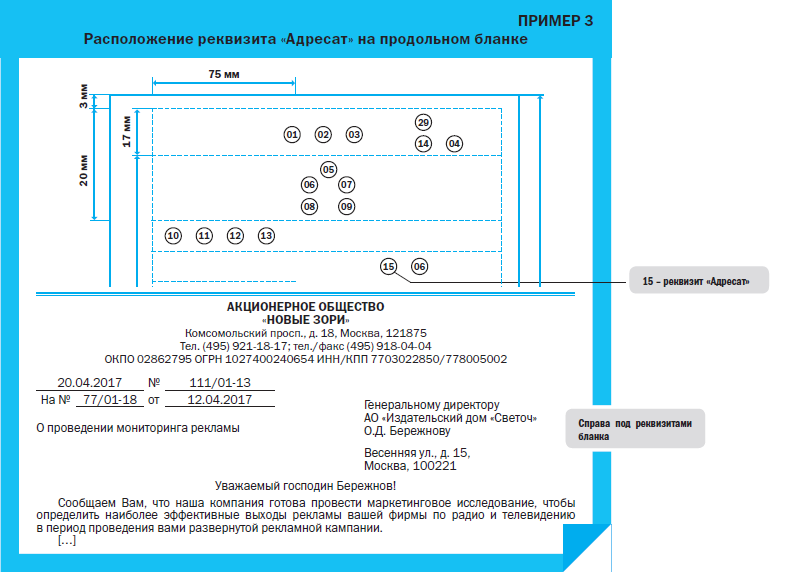 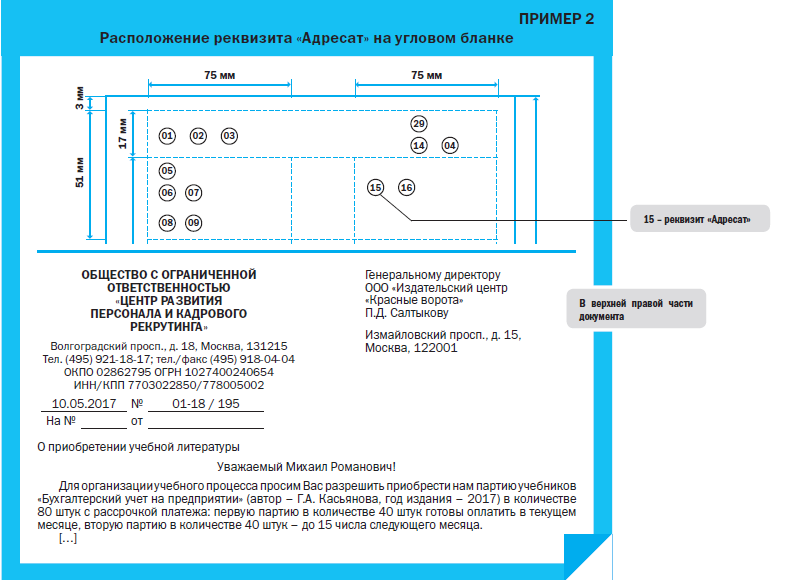 Ознакомьтесь с лекционным материалом, запишите кратко себе и составьте 2 образца справок.  Фото с  названием «Письмо» отправить до 12.06.2020. Электронная почта Zinka_nada@mail.ru, Viber,VK.